MARIA REGINA GRADE SCHOOL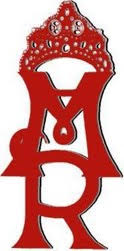 Grade Threes Literature Assessment & Writing TopicsMonday 16th – Friday 20th MarchLiterature Assessment 2: (25 marks) - Due Monday 16th March, 2020 by 3:00 p.m.1. Parents please print your child's poem and rubric from the teacher’s website page.     (All students' poems are in one document so please look for your child's name.)2. Draw an image/s which will support the main idea of the poem.     A picture of the poem with the image must be sent via WhatsApp to the teacher.3. For oral presentation, students are allowed to use their sheet and props to present     their poem via video and then WhatsApp to the teacher as well.Let’s focus on the ‘Climax Paragraph’…. Start your climax paragraph with the following:As we entered the cave, rocks collapsed and blocked the entrance.Due Wednesday 18th March, 2020  by 3:00 p.m.Please type and email to kallilag@yahoo.com Suddenly, there was total darkness inside the cinema.Due Friday 20th March, 2020 by 3:00 p.m.Please type and email to kallilag@yahoo.com